Renata PoláškováOd:	xxxxxxx@xxxxxx.czOdesláno:	pondělí 20. května 2024 10:02Komu:	Renata PoláškováPředmět:	Potvrzení alzaczDobrý den, děkujeme Vám, že využíváte našich služeb.Objednávku potvrzujeme.Informujeme Vás, že Vaše objednávka byla předána k expedici na uvedenou dodací adresu. O stav' Vás budeme průběžně informovat.V případě jakýchkoliv dalších přání či dotazů nás neváhejte kontaktovat.S přáním hezkého dneWeixuan Zhang - Alza.czB2G SpecialistOhodnoťte výsledek a práci specialistyDotaz Calzacz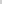 1NedostatečněŠpatněPrůměrněDobřeSkvěle